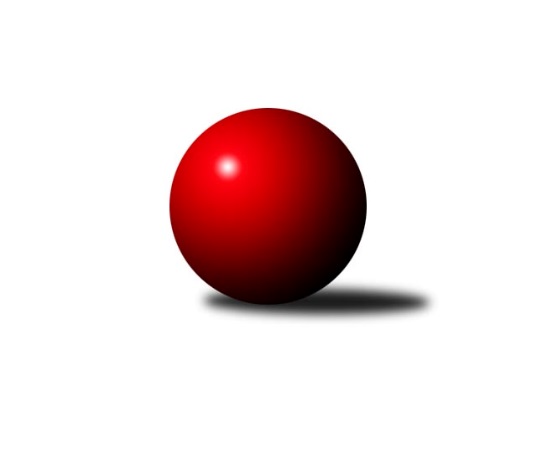 Č.1Ročník 2019/2020	6.6.2024 2. KLZ B 2019/2020Statistika 1. kolaTabulka družstev:		družstvo	záp	výh	rem	proh	skore	sety	průměr	body	plné	dorážka	chyby	1.	KK Vyškov	9	7	0	2	46.0 : 26.0 	(121.0 : 95.0)	3178	14	2161	1016	39.2	2.	KK Slovan Rosice B	9	7	0	2	43.5 : 28.5 	(117.0 : 99.0)	3211	14	2186	1025	34.6	3.	KK Mor.Slávia Brno	10	6	0	4	47.0 : 33.0 	(129.5 : 110.5)	3094	12	2118	975	40.8	4.	TJ Sokol Husovice	10	6	0	4	45.0 : 35.0 	(128.5 : 111.5)	3140	12	2149	990	41.5	5.	TJ Sokol Luhačovice	8	3	0	5	27.0 : 37.0 	(92.0 : 100.0)	3039	6	2096	943	46.1	6.	KK Šumperk	10	2	0	8	28.5 : 51.5 	(101.5 : 138.5)	3080	4	2121	959	47.9	7.	TJ Jiskra Otrokovice	8	1	0	7	19.0 : 45.0 	(78.5 : 113.5)	3050	2	2110	940	57.4Tabulka doma:		družstvo	záp	výh	rem	proh	skore	sety	průměr	body	maximum	minimum	1.	KK Vyškov	5	5	0	0	30.0 : 10.0 	(71.5 : 48.5)	3174	10	3243	3091	2.	KK Slovan Rosice B	4	4	0	0	21.0 : 11.0 	(52.0 : 44.0)	3245	8	3328	3197	3.	TJ Sokol Husovice	5	4	0	1	27.0 : 13.0 	(71.5 : 48.5)	3173	8	3220	3061	4.	KK Mor.Slávia Brno	6	4	0	2	31.0 : 17.0 	(82.0 : 62.0)	3094	8	3275	2992	5.	TJ Sokol Luhačovice	4	2	0	2	17.0 : 15.0 	(54.5 : 41.5)	3135	4	3150	3111	6.	TJ Jiskra Otrokovice	2	1	0	1	8.0 : 8.0 	(25.0 : 23.0)	3145	2	3147	3142	7.	KK Šumperk	6	1	0	5	18.5 : 29.5 	(64.0 : 80.0)	3147	2	3295	2982Tabulka venku:		družstvo	záp	výh	rem	proh	skore	sety	průměr	body	maximum	minimum	1.	KK Slovan Rosice B	5	3	0	2	22.5 : 17.5 	(65.0 : 55.0)	3204	6	3239	3152	2.	KK Vyškov	4	2	0	2	16.0 : 16.0 	(49.5 : 46.5)	3179	4	3266	3120	3.	KK Mor.Slávia Brno	4	2	0	2	16.0 : 16.0 	(47.5 : 48.5)	3094	4	3186	3019	4.	TJ Sokol Husovice	5	2	0	3	18.0 : 22.0 	(57.0 : 63.0)	3133	4	3231	2976	5.	KK Šumperk	4	1	0	3	10.0 : 22.0 	(37.5 : 58.5)	3063	2	3138	2967	6.	TJ Sokol Luhačovice	4	1	0	3	10.0 : 22.0 	(37.5 : 58.5)	3015	2	3108	2917	7.	TJ Jiskra Otrokovice	6	0	0	6	11.0 : 37.0 	(53.5 : 90.5)	3034	0	3248	2886Tabulka podzimní části:		družstvo	záp	výh	rem	proh	skore	sety	průměr	body	doma	venku	1.	KK Vyškov	9	7	0	2	46.0 : 26.0 	(121.0 : 95.0)	3178	14 	5 	0 	0 	2 	0 	2	2.	KK Slovan Rosice B	9	7	0	2	43.5 : 28.5 	(117.0 : 99.0)	3211	14 	4 	0 	0 	3 	0 	2	3.	KK Mor.Slávia Brno	10	6	0	4	47.0 : 33.0 	(129.5 : 110.5)	3094	12 	4 	0 	2 	2 	0 	2	4.	TJ Sokol Husovice	10	6	0	4	45.0 : 35.0 	(128.5 : 111.5)	3140	12 	4 	0 	1 	2 	0 	3	5.	TJ Sokol Luhačovice	8	3	0	5	27.0 : 37.0 	(92.0 : 100.0)	3039	6 	2 	0 	2 	1 	0 	3	6.	KK Šumperk	10	2	0	8	28.5 : 51.5 	(101.5 : 138.5)	3080	4 	1 	0 	5 	1 	0 	3	7.	TJ Jiskra Otrokovice	8	1	0	7	19.0 : 45.0 	(78.5 : 113.5)	3050	2 	1 	0 	1 	0 	0 	6Tabulka jarní části:		družstvo	záp	výh	rem	proh	skore	sety	průměr	body	doma	venku	1.	TJ Jiskra Otrokovice	0	0	0	0	0.0 : 0.0 	(0.0 : 0.0)	0	0 	0 	0 	0 	0 	0 	0 	2.	TJ Sokol Luhačovice	0	0	0	0	0.0 : 0.0 	(0.0 : 0.0)	0	0 	0 	0 	0 	0 	0 	0 	3.	KK Šumperk	0	0	0	0	0.0 : 0.0 	(0.0 : 0.0)	0	0 	0 	0 	0 	0 	0 	0 	4.	KK Mor.Slávia Brno	0	0	0	0	0.0 : 0.0 	(0.0 : 0.0)	0	0 	0 	0 	0 	0 	0 	0 	5.	KK Vyškov	0	0	0	0	0.0 : 0.0 	(0.0 : 0.0)	0	0 	0 	0 	0 	0 	0 	0 	6.	TJ Sokol Husovice	0	0	0	0	0.0 : 0.0 	(0.0 : 0.0)	0	0 	0 	0 	0 	0 	0 	0 	7.	KK Slovan Rosice B	0	0	0	0	0.0 : 0.0 	(0.0 : 0.0)	0	0 	0 	0 	0 	0 	0 	0 Zisk bodů pro družstvo:		jméno hráče	družstvo	body	zápasy	v %	dílčí body	sety	v %	1.	Gabriela Helisová 	KK Mor.Slávia Brno 	8	/	8	(100%)	24	/	32	(75%)	2.	Zuzana Štěrbová 	KK Vyškov 	8	/	9	(89%)	28	/	36	(78%)	3.	Pavla Fialová 	KK Vyškov 	8	/	9	(89%)	22.5	/	36	(63%)	4.	Markéta Gabrhelová 	TJ Sokol Husovice 	7	/	10	(70%)	26	/	40	(65%)	5.	Blanka Sedláková 	TJ Sokol Husovice 	7	/	10	(70%)	23.5	/	40	(59%)	6.	Lenka Kričinská 	KK Mor.Slávia Brno 	7	/	10	(70%)	22.5	/	40	(56%)	7.	Hana Stehlíková 	TJ Jiskra Otrokovice 	6	/	6	(100%)	20	/	24	(83%)	8.	Barbora Bártková 	KK Slovan Rosice B 	6	/	7	(86%)	21	/	28	(75%)	9.	Eva Dosedlová 	KK Slovan Rosice B 	6	/	7	(86%)	19.5	/	28	(70%)	10.	Kateřina Zapletalová 	KK Šumperk 	6	/	8	(75%)	16	/	32	(50%)	11.	Romana Sedlářová 	KK Mor.Slávia Brno 	5	/	7	(71%)	15.5	/	28	(55%)	12.	Hana Krajíčková 	TJ Sokol Luhačovice 	5	/	8	(63%)	19	/	32	(59%)	13.	Eva Wendl 	KK Slovan Rosice B 	5	/	8	(63%)	17.5	/	32	(55%)	14.	Katrin Valuchová 	TJ Sokol Husovice 	5	/	8	(63%)	17.5	/	32	(55%)	15.	Šárka Nováková 	TJ Sokol Luhačovice 	5	/	8	(63%)	17	/	32	(53%)	16.	Lucie Oriňáková 	TJ Sokol Husovice 	5	/	10	(50%)	22.5	/	40	(56%)	17.	Michaela Varmužová 	KK Mor.Slávia Brno 	5	/	10	(50%)	22	/	40	(55%)	18.	Lenka Hanušová 	TJ Sokol Husovice 	5	/	10	(50%)	20.5	/	40	(51%)	19.	Michaela Kouřilová 	KK Vyškov 	4	/	5	(80%)	13.5	/	20	(68%)	20.	Andrea Katriňáková 	TJ Sokol Luhačovice 	4	/	6	(67%)	12.5	/	24	(52%)	21.	Simona Koreňová 	KK Vyškov 	4	/	6	(67%)	12	/	24	(50%)	22.	Kateřina Fryštacká 	TJ Jiskra Otrokovice 	4	/	8	(50%)	16.5	/	32	(52%)	23.	Lucie Kelpenčevová 	TJ Sokol Husovice 	4	/	9	(44%)	17.5	/	36	(49%)	24.	Růžena Smrčková 	KK Šumperk 	4	/	10	(40%)	21	/	40	(53%)	25.	Martina Dosedlová 	KK Mor.Slávia Brno 	4	/	10	(40%)	18.5	/	40	(46%)	26.	Šárka Palková 	KK Slovan Rosice B 	3.5	/	7	(50%)	15.5	/	28	(55%)	27.	Romana Valová 	KK Šumperk 	3.5	/	8	(44%)	16	/	32	(50%)	28.	Ilona Olšáková 	KK Mor.Slávia Brno 	3	/	4	(75%)	10	/	16	(63%)	29.	Anna Štraufová 	KK Slovan Rosice B 	3	/	4	(75%)	9	/	16	(56%)	30.	Ludmila Mederová 	KK Šumperk 	3	/	5	(60%)	10	/	20	(50%)	31.	Petra Dosedlová 	KK Slovan Rosice B 	3	/	7	(43%)	13	/	28	(46%)	32.	Renata Mikulcová st.	TJ Jiskra Otrokovice 	3	/	8	(38%)	12	/	32	(38%)	33.	Lenka Hrdinová 	KK Vyškov 	3	/	9	(33%)	19.5	/	36	(54%)	34.	Soňa Ženčáková 	KK Šumperk 	3	/	9	(33%)	13	/	36	(36%)	35.	Tereza Nová 	KK Mor.Slávia Brno 	2	/	4	(50%)	8	/	16	(50%)	36.	Monika Tilšerová 	KK Vyškov 	2	/	5	(40%)	10	/	20	(50%)	37.	Monika Niklová 	TJ Jiskra Otrokovice 	2	/	5	(40%)	9	/	20	(45%)	38.	Lucie Trávníčková 	KK Vyškov 	2	/	5	(40%)	8.5	/	20	(43%)	39.	Aneta Ondovčáková 	KK Slovan Rosice B 	2	/	6	(33%)	11	/	24	(46%)	40.	Ludmila Pančochová 	TJ Sokol Luhačovice 	2	/	7	(29%)	15	/	28	(54%)	41.	Hana Konečná 	TJ Sokol Luhačovice 	2	/	7	(29%)	10.5	/	28	(38%)	42.	Adéla Příhodová 	KK Šumperk 	2	/	7	(29%)	10	/	28	(36%)	43.	Kateřina Petková 	KK Šumperk 	1	/	1	(100%)	3	/	4	(75%)	44.	Martina Hájková 	KK Mor.Slávia Brno 	1	/	2	(50%)	5	/	8	(63%)	45.	Renáta Mikulcová ml.	TJ Jiskra Otrokovice 	1	/	2	(50%)	5	/	8	(63%)	46.	Marcela Příhodová 	KK Šumperk 	1	/	2	(50%)	3	/	8	(38%)	47.	Eva Putnová 	KK Slovan Rosice B 	1	/	3	(33%)	6	/	12	(50%)	48.	Helena Konečná 	TJ Sokol Luhačovice 	1	/	3	(33%)	3	/	12	(25%)	49.	Tereza Vidlářová 	KK Vyškov 	1	/	4	(25%)	7	/	16	(44%)	50.	Monika Hubíková 	TJ Sokol Luhačovice 	1	/	6	(17%)	11	/	24	(46%)	51.	Hana Jonášková 	TJ Jiskra Otrokovice 	1	/	8	(13%)	9	/	32	(28%)	52.	Hana Jáňová 	KK Šumperk 	1	/	10	(10%)	9.5	/	40	(24%)	53.	Tereza Kalavská 	KK Slovan Rosice B 	0	/	1	(0%)	1	/	4	(25%)	54.	Radka Rosendorfová 	TJ Sokol Husovice 	0	/	1	(0%)	0	/	4	(0%)	55.	Veronika Dufková 	TJ Sokol Husovice 	0	/	2	(0%)	1	/	8	(13%)	56.	Jitka Bětíková 	TJ Jiskra Otrokovice 	0	/	4	(0%)	2	/	16	(13%)	57.	Radka Šindelářová 	KK Mor.Slávia Brno 	0	/	5	(0%)	4	/	20	(20%)	58.	Marta Zavřelová 	TJ Jiskra Otrokovice 	0	/	7	(0%)	5	/	28	(18%)Průměry na kuželnách:		kuželna	průměr	plné	dorážka	chyby	výkon na hráče	1.	KK Vyškov, 1-4	3159	2151	1008	33.5	(526.5)	2.	TJ Sokol Luhačovice, 1-4	3151	2157	994	40.5	(525.2)	3.	KK Šumperk, 1-4	3143	2179	964	56.0	(523.9)	4.	- volno -, 1-4	0	0	0	0.0	(0.0)Nejlepší výkony na kuželnách:KK Vyškov, 1-4KK Vyškov	3223	1. kolo	Zuzana Štěrbová 	KK Vyškov	547	1. koloTJ Sokol Husovice	3095	1. kolo	Pavla Fialová 	KK Vyškov	546	1. kolo		. kolo	Lenka Hanušová 	TJ Sokol Husovice	546	1. kolo		. kolo	Blanka Sedláková 	TJ Sokol Husovice	542	1. kolo		. kolo	Simona Koreňová 	KK Vyškov	542	1. kolo		. kolo	Michaela Kouřilová 	KK Vyškov	540	1. kolo		. kolo	Lucie Oriňáková 	TJ Sokol Husovice	538	1. kolo		. kolo	Lucie Trávníčková 	KK Vyškov	537	1. kolo		. kolo	Lenka Hrdinová 	KK Vyškov	511	1. kolo		. kolo	Katrin Valuchová 	TJ Sokol Husovice	505	1. koloTJ Sokol Luhačovice, 1-4KK Slovan Rosice B	3152	1. kolo	Hana Krajíčková 	TJ Sokol Luhačovice	563	1. koloTJ Sokol Luhačovice	3150	1. kolo	Eva Wendl 	KK Slovan Rosice B	555	1. kolo		. kolo	Eva Dosedlová 	KK Slovan Rosice B	555	1. kolo		. kolo	Ludmila Pančochová 	TJ Sokol Luhačovice	544	1. kolo		. kolo	Hana Konečná 	TJ Sokol Luhačovice	531	1. kolo		. kolo	Petra Dosedlová 	KK Slovan Rosice B	526	1. kolo		. kolo	Aneta Ondovčáková 	KK Slovan Rosice B	524	1. kolo		. kolo	Šárka Nováková 	TJ Sokol Luhačovice	521	1. kolo		. kolo	Monika Hubíková 	TJ Sokol Luhačovice	519	1. kolo		. kolo	Barbora Bártková 	KK Slovan Rosice B	511	1. koloKK Šumperk, 1-4KK Šumperk	3295	1. kolo	Růžena Smrčková 	KK Šumperk	594	1. koloTJ Jiskra Otrokovice	2992	1. kolo	Hana Jáňová 	KK Šumperk	592	1. kolo		. kolo	Romana Valová 	KK Šumperk	549	1. kolo		. kolo	Kateřina Fryštacká 	TJ Jiskra Otrokovice	535	1. kolo		. kolo	Soňa Ženčáková 	KK Šumperk	528	1. kolo		. kolo	Ludmila Mederová 	KK Šumperk	527	1. kolo		. kolo	Renáta Mikulcová ml.	TJ Jiskra Otrokovice	526	1. kolo		. kolo	Adéla Příhodová 	KK Šumperk	505	1. kolo		. kolo	Renata Mikulcová st.	TJ Jiskra Otrokovice	503	1. kolo		. kolo	Hana Jonášková 	TJ Jiskra Otrokovice	499	1. kolo- volno -, 1-4Četnost výsledků:	7.0 : 1.0	2x	2.0 : 6.0	1x